Publicado en Planta Damm el Prat, Barcelona el 15/02/2017 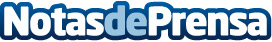 Lubricación industrial: nuevos retos de la industria alimentariaMás de 24 empresas pertenecientes a distintos sectores de la industria alimentaria asistieron el pasado 18 de noviembre a la jornada técnica sobre los nuevos retos de la industria alimentaria en materia de lubricación. El evento se celebró en la planta Damm El Prat, co-organizada por Lubritec y el Grupo Fuchs y con colaboración de Aenor y Damm

Datos de contacto:Lubritec, Especialista en lubricación industrialwww.lubritec.com93 719 11 13Nota de prensa publicada en: https://www.notasdeprensa.es/lubricacion-industrial-nuevos-retos-de-la Categorias: Cataluña Seguros Consumo Otras Industrias http://www.notasdeprensa.es